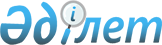 О признании утратившим силу постановления Правительства Республики Казахстан от 16 февраля 2004 года № 184 "О стандартизации в области здравоохранения"Постановление Правительства Республики Казахстан от 10 февраля 2014 года № 68      Правительство Республики Казахстан ПОСТАНОВЛЯЕТ:



      1. Признать утратившим силу постановление Правительства Республики Казахстан от 16 февраля 2004 года № 184 «О стандартизации в области здравоохранения» (САПП Республики Казахстан, 2004 г., № 8, ст. 102).



      2. Настоящее постановление вводится в действие со дня подписания.       Премьер-Министр

      Республики Казахстан                       С. Ахметов
					© 2012. РГП на ПХВ «Институт законодательства и правовой информации Республики Казахстан» Министерства юстиции Республики Казахстан
				